Latvijas augstākās izglītības ārējās kvalitātes nodrošināšanas sistēmas pilnveideKoncepcijaSatursSaīsinājumi un skaidrojumiIevadsKoncepcija "Latvijas augstākās izglītības ārējās kvalitātes nodrošināšanas sistēmas pilnveide" (turpmāk - koncepcija) ir ar sociālajiem partneriem saskaņots redzējums augstākās izglītības ilgtspējīgas kvalitātes nodrošināšanas institucionālas sistēmas izveidei, paredzot izveidot nacionālo augstākās izglītības kvalitātes nodrošināšanas institūciju kā aktuālo augstākās izglītības kvalitātes nodrošināšanas principu ieviešanas un akreditācijas un licencēšanas organizēšanas centru. Koncepcija ir izstrādāta, izpildot šādus uzdevumus:viens no Deklarācijas par Laimdotas Straujumas vadītā Ministru kabineta iecerēto darbību 23.punktā iekļautajiem uzdevumiem ir turpināt veidot Nacionālo akreditācijas aģentūru augstākās izglītības programmu akreditācijas organizēšanai. Līdz ar to valdības rīcības plānā ir iekļauts uzdevums sagatavot koncepciju "Latvijas augstākās izglītības kvalitātes nodrošināšanas sistēmas pilnveide", sniedzot priekšlikumus Nacionālās augstākās izglītības ārējās kvalitātes nodrošināšanas aģentūras izveidei; ES Padomes ieteikums par Latvijas 2014.gada valsts reformu programmu un ar ko sniedz Padomes atzinumu par Latvijas 2014.gada stabilitātes programmu Latvijai laikposmā no 2014. gada līdz 2015. gadam nosaka paātrināt augstākās izglītības reformas īstenošanu, jo īpaši izveidojot neatkarīgu akreditācijas aģentūru;Eiropas Komisijas Piezīmes par Partnerības līgumu ar Latviju (Partnerības līgums Eiropas Savienības investīciju fondu 2014.-2020.gada plānošanas periodam) nosaka, ka “(170)... Nacionālo aģentūru plānots izveidot 2015.gadā, izveides izmaksas sedzot no valsts budžeta līdzekļiem. EQAR aģentūras izmantošana akreditācijā veicinās augstākās izglītības kvalitātes kultūras attīstību atbilstoši labākajiem standartiem EAIT, vienlaikus palielinās uzticamību Latvijas augstākajai izglītībai un tajā iegūtajiem diplomiem, kā arī palīdzēs veidot kontaktus ar partneriem ārvalstīs, tādejādi sekmējot starptautisko sadarbību.” Eiropas Sociālā fonda finansējumu plānots novirzīt nacionālās augstākās izglītības kvalitātes nodrošināšanas institūcijas sākotnējās darbības kvalitātes atbalsta pasākumiem un kapacitātes stiprināšanai ar mērķi iekļūt EQAR; MK 2012.gada 25.septembra sēdes protokollēmuma (prot. Nr.53 45.§) „Noteikumu projekts „Augstskolu, koledžu un studiju virzienu akreditācijas noteikumi”” 5.punktā dotais uzdevums (Nr.2012-UZD-3401) sniegt informāciju par Eiropas augstākās izglītības kvalitātes nodrošināšanas reģistra darbību, tai skaitā par to, kā Latvijas Republikas institūcija varētu iekļūt šajā reģistrā.Koncepcija sastāv no esošās situācijas par augstākās izglītības kvalitātes nodrošināšanas jautājumiem Latvijā un EAIT valstīs raksturojuma, Latvijas augstākās izglītības kvalitātes nodrošināšnas sistēmas izvērtējuma, izskatot iespējamos variantus augstākās izglītības kvalitātes nodrošināšanas institūcijas izveidei  un sniedzot priekšlikumu šādas institūcijas izveidei ar mērķi uzlabot augstākās izglītības kvalitātes nodrošināšanas sistēmu.Augstākās izglītības ārējās kvalitātes nodrošināšanā principiāli svarīgs ir arī kvalitātes nodrošināšanas process – noteikumi, procedūras, lēmumu pieņemšanas kārtība. Pašlaik to nosaka vairāki tiesību akti, tai skaitā, MK 2012.gada 25.septembra noteikumi Nr.668 “Augstskolu, koledžu un studiju virzienu akreditācijas noteikumi” un MK 2013.gada 25.aprīļa noteikumi nr.230 “Studiju programmu licencēšanas noteikumi”. Koncepcijas īstenošanai ir paredzēts veikt grozījumus normatīvajos aktos. Koncepcijas mērķisIzveidot Latvijas nacionālās kvalitātes nodrošināšanas institūciju, lai pilnveidotu Latvijas augstākās izglītības ārējās kvalitātes nodrošināšanas sistēmu, kas darbotos atbilstoši Eiropas kvalitātes standartiem un vadlīnijām un veicinātu Latvijas augstākās izglītības kvalitāti, atpazīstamību un starptautisku atzīšanu.2005.gadā Eiropas valstu izglītības ministri, t.sk., Latvijas, pieņēma ENQA izvirzītos standartus un vadlīnijas kvalitātes nodrošināšanai (ESG)  EAIT un apņēmās ieviest ierosināto modeli ārējam novērtējumam, ko pielieto kvalitātes nodrošināšanas aģentūras. Līdz ar to Latvijas augstākās izglītības kvalitātes nodrošināšanas institūcijai savā darbībā ir jāievēro ESG noteiktos standartus un vadlīnijas. Institūciju darbības atbilstību ESG apliecina to piederība ENQA un EQAR. Augstākās izglītības kvalitātes nodrošināšanas institūcijai, lai kļūtu par ENQA biedru, ir jāatbilst ENQA izstrādāto kritēriju prasībām (ESG kritēriji plus viens papildus kritērijs), bet, lai iekļūtu EQAR reģistrā, ir jānodrošina institucionālā atbilstība (organisational eligibility) un atbilstība (pēc būtības) ESG standartiem un vadlīnijām, t.i. institūcijai ar savām funkcijām un darbību tas ir jāpierāda (skatīt pielikumu). ESG ir izstrādāti un pieņemti, lai radītu vienotu ietvaru augstākās izglītības kvalitātes novērtēšanas procesiem Eiropā. Tieši šobrīd notiek darbs pie ESG aktualizācijas un pilnveidošanas, un ir plānots, ka 2015.gada Boloņas procesa ministru sanāksmē šīs izmaiņas tiks apstiprinātas, tāpēc ir nepieciešams turpmāko Latvijas augstākās izglītības kvalitātes novērtēšanas darbu veidot, ņemot vērā jaunās iestrādnes. ESG sastāv no trim daļām: Standarti un vadlīnijas iekšējai kvalitātes novērtēšanai, Standarti un vadlīnijas ārējai kvalitātes novērtēšanai, Standarti un vadlīnijas kvalitātes novērtēšanas aģentūrām.Kvalitātes novērtēšanas aģentūrai ir jāņem vērā visi standarti un vadlīnijas, tomēr tieši otrajā un trešajā daļā minētie ļoti tieši ietekmē aģentūras struktūru un darbību. Kā galvenie jaunie akcenti ESG otrās un trešās daļas izmaiņām jāmin: •	ekspertu atlases un apmācību nozīme; •	sūdzību un apelāciju procesa kvalitāte; •	vēlama ārvalstu institūciju iesaiste aģentūras darbā; •	atskaišu un pārskatu par aģentūras darbību nozīme; •	aģentūras iekšējās kvalitātes novērtēšanas procesu pilnveide; •	aģentūru ārējās kvalitātes novērtēšanas nozīme.Latvijas un EAIT augstākās izglītības kvalitātes nodrošināšanas sistēmas2.1. Ārējās kvalitātes nodrošināšanas sistēma Latvijā2.1.1. Akreditācijas organizēšana Kopš 2013.gada 25.aprīļa augstskolu un studiju programmu akreditāciju Latvijā organizē IZM.Lēmumu par augstskolu akreditāciju pieņem AIP, savukārt par studiju virzienu akreditāciju – Studiju akreditācijas komisija.2011.gadā veiktie grozījumi Augstskolu likumā noteica pāreju no studiju programmu uz studiju virzienu akreditāciju. MK 2012.gada 25.septembra noteikumi Nr.668 „Augstskolu, koledžu un studiju virzienu akreditācijas noteikumi” (turpmāk – Akreditācijas noteikumi) tika noteikts, ka augstskolu un studiju virzienu novērtēšanu organizē pilnvarotā institūcija. MK 2013.gada 25.aprīlī pieņēma noteikumus Nr.229 „Grozījumi Ministru kabineta 2012.gada 25.septembra noteikumos Nr.668 „Augstskolu, koledžu un studiju virzienu akreditācijas noteikumi”, nosakot, ka augstskolu un studiju virzienu akreditāciju var organizēt IZM vai tās pilnvarota institūcija, ar kuru IZM noslēdz deleģēšanas līgumu. Ņemot vērā to, ka liela daļa augstskolu piedalījās Eiropas Sociālā fonda projektā „Augstākās izglītības studiju programmu izvērtēšana un priekšlikumi kvalitātes paaugstināšanai” (Vienošanās Nr.- 2011/0012/1DP/1.1.2.2.1/11 /IPIA/VIAA/011) (turpmāk – projekts), kuru koordinēja AIP un kura laikā tika izvērtētas augstskolu studiju programmas pa studiju virzieniem, šajos grozījumos tika atrunāts, ka lēmums par to studiju virzienu akreditāciju, kuri izvērtēti projekta ietvaros, jāpieņem, pamatojoties uz projekta ekspertu atzinumu par studiju virzienu valstī, atzinumu par studiju virzienu attiecīgajās augstskolā vai koledžā un atzinumu (anketu) par attiecīgo studiju programmu.Vienlaikus MK nolēma, ka augstskolu un studiju virzienu akreditācija ir jāorganizē IZM ar MK 2013.gada 25.aprīļa sēdes protokollēmuma „Noteikumu projekts „Grozījumi Ministru kabineta 2012.gada 25.septembra noteikumos Nr.668 „Augstskolu, koledžu un studiju virzienu akreditācijas noteikumi”” (prot. Nr.24 4.§) 4.punktu, uzdodot IZM nekavējoties uzsākt darbu un nodrošināt ekspertu savlaicīgu piesaisti to studiju programmu vērtēšanā, kuras nav iekļautas projekta rezultātos, kā arī nodrošināt lēmumu pieņemšanu par studiju virzieniem, kuriem atbilst neakreditētas studiju programmas.IZM Augstākās izglītības, zinātnes un inovāciju departamentā ir izveidots Studiju akreditācijas sekretariāts (turpmāk – sekretariāts), kurā uz laiku tika izveidotas (šobrīd ir divas) darbavietas. Sekretariāts sagatavo akreditācijas procesa nodrošināšanai paredzēto dokumentāciju, piedalās komisijas lēmumu projektu sagatavošanā, kā arī to pirmspārbaudē atbilstoši Administratīvā procesa likumā noteiktajam un organizē ekspertu darbu. Vienlaikus papildus pienākumus augstākās izglītības studiju akreditācijas procesa nodrošināšanai 2013. un 2014.gadā veic arī atsevišķi ministrijas ierēdņi.IKVD ir izveidota projekta studiju virzienu datu bāze, kas daļēji ir papildināta ar informāciju no AIKNC datu bāzes par augstskolu un studiju programmu licencēšanu un akreditāciju Latvijā, kā arī publiski pieejama informācija par akreditētajiem studiju virzieniem. Lai organizētu studiju virzienu un studiju programmu kvalitātes novērtēšanu, ir izveidota ekspertu datu bāze, kas nodrošina ekspertu atlasi pēc uzvārda, 29 studiju virzieniem, zinātnes nozares, kā arī pēc pārstāvniecības – ārzemju akadēmiskais personāls, Latvijas akadēmiskais personāls, studentu pārstāvji, darba devēju pārstāvji. Izveidotajā datu bāzē, kuru uztur IZM, ir iekļauti vairāk nekā 1000 eksperti, tā tiek pastāvīgi atjaunota. Laika posmā no 1996.gada līdz 2012.gadam augstskolu un studiju programmu novērtēšanu Latvijā organizēja  AIKNC.Lēmumu par augstskolu akreditāciju pieņēma AIP, savukārt par studiju programmu akreditāciju – Augstākās izglītības programmu akreditācijas komisija.AIKNC kā bezpeļņas organizācija tika izveidota 1994.gada 28.decembrī, sadarbojoties IZM un Rektoru padomei. AIKNC dibinātāji ir IZM, Latvijas Universitāte, Rīgas Tehniskā universitāte, Daugavpils Universitāte, Rīgas Stradiņa universitāte, SIA "Biznesa augstskola Turība". AIKNC kopš tā dibināšanas 1994.gadā nav saņēmis tiešo finansējumu no valsts budžeta. 2004.gada jūlijā saskaņā ar Komerclikuma prasībām AIKNC tika pārveidots no bezpeļņas organizācijas SIA par nodibinājumu.Saskaņā ar AIKNC statūtiem, tā valde sastāv no astoņiem valdes locekļiem. Valdes locekļus uz trim gadiem ieceļ ar AIKNC padomes, kuras sastāvā ir 12 dalībnieki no Latvijas Universitātes, Rīgas Tehniskās universitātes, Daugavpils Universitātes, Rīgas Stradiņa universitātes, SIA „Biznesa augstskola Turība”, Latvijas Studentu apvienības, Latvijas Augstskolu profesoru asociācijas, Latvijas Zinātnieku savienības, Privāto augstskolu asociācijas, Latvijas Izglītības un zinātnes darbinieku arodbiedrības, Latvijas Brīvo arodbiedrību savienības, Latvijas Tirdzniecības un rūpniecības kameras (turpmāk tekstā – padome),  lēmumu. Pieci valdes locekļi, pa vienam kandidātam no katras augstskolas, deleģēti no Latvijas Universitātes, Rīgas Tehniskās universitātes, Daugavpils Universitātes, Rīgas Stradiņa universitātes, SIA „Biznesa augstskola Turība”.IZM ar AIKNC bija noslēgusi Deleģēšanas līgumu uz trim gadiem (2010.gada 6.oktobra līgums Nr.1-27/202), saskaņā ar kuru, AIKNC organizēja studiju programmu un augstskolu akreditācijas procesu. AIKNC saņēma un pārbaudīja akreditācijai iesniegtos pieteikumus un pašnovērtējuma ziņojumus, no ārzemju un Latvijas ekspertiem veidoja novērtēšanas komisijas, kuras apstiprināja Augstākās izglītības programmu akreditācijas komisija vai/un AIP, slēdza līgumus ar augstskolām par novērtēšanas organizēšanu, organizēja novērtēšanas komisiju darbu, sagatavoja un iesniedza nepieciešamos dokumentus lēmuma pieņemšanai par augstskolas vai studiju programmas akreditāciju. Turklāt AIKNC nodrošināja akreditācijas komisijas darbu, sagatavoja izglītības un zinātnes ministram parakstīšanai un reģistrēja akreditācijas lapas.2010.gadā tika veikts AIKNC darbības starptautisks izvērtējums, tai pretendējot uz pilntiesīgā ENQA biedra statusu. AIKNC novērtēšanu veica starptautisku ekspertu grupa un koordinēja LDDK. Novērtēšanas gaitā, vienlaikus izsakot AIKNC atzinību par lielo ieguldījumu Latvijas augstākās izglītības kvalitātes novērtēšanas sistēmas attīstībā, tika atzīts, ka AIKNC pilnībā izpilda tikai 2 no 8 izvirzītajiem kritērijiem, līdz ar to EQAR reģistrā tas netika iekļauts, norādot uz tādiem trūkumiem, kā, piemēram, nepilnības ekspertu izvēles procedūrā, ieskaitot potenciālu interešu konfliktu iespējas un pieļautais formālisms šo ekspertu darbā un ekspertu darba kontroles trūkums, kā arī tika norādīts uz finanšu un cilvēkresursu nepietiekamību.2.1.2. Studiju programmu licencēšana 2013.gada 25.aprīlī stājās spēkā MK noteikumi Nr.230 “Studiju programmu licencēšanas noteikumi”, kuri noteica jaunu studiju programmu licencēšanas kārtību:1) studiju programmu licencēšanu organizē IZM;2) lēmumu par licencēšanu pieņem Studiju programmu licencēšanas komisija, kuras sastāvā ir tie paši Studiju akreditācijas komisijas locekļi, tādējādi apliecinot licencēšanas un akreditācijas tiešo sasaisti;3) licencējot studiju programmu akreditētajā studiju virzienu, tā atbilst akreditētās studiju programmas nosacījumam;4) licence ir beztermiņa vai ir spēkā līdz tās anulēšanai Augstskolu likumā noteiktajos gadījumos;5) iesniedzot licencēšanai studiju programmu, kura atbilst augstskolas jaunajam studiju virzienam, vispirms MK pieņem lēmumu par jauna studiju virziena atvēršanu vai par atteikumu atvērt studiju virzienu, un tikai pēc MK lēmuma Studiju programmu licencēšanas komisija lemj par studiju programmas licencēšanu;6) studiju programmas izvērtēšanai tiek nozīmēts eksperts;7) licencēšanas izdevumus, t.sk. eksperta darba samaksu, sedz no attiecīgās augstākās izglītības institūcijas līdzekļiem.Studiju programmu licencēšanas kārtība līdz 2013.gada aprīlim tika noteikta MK noteikumos Nr.650 “Augstākās izglītības programmu licencēšanas kārtība”. Saskaņā ar šiem noteikumiem licencēšanu organizēja IZM un lēmumu pieņēma Augstākās izglītības programmu licencēšanas komisija, kuras sastāvā bija tikai  IZM pārstāvji. Licence tika izsniegta uz trim gadiem un pēc licences saņemšanas divu gadu laikā bija nepiciešams studiju programmu akreditēt. Savukārt šobrīd spēkā esošie MK noteikumi Nr.230 nosaka, ka licence ir beztermiņa un, licencējot studiju programmu akreditētajā studiju virzienā, nav nepieciešama šīs studiju programmas  akreditācija, jo tai ir tās pašas tiesības kā akreditētajai studiju programmai līdz studiju virziena akreditācijas termiņa beigām, līdz ar to licencēšanas un akreditācijas procesi ir sapludināti un nepastāv kā divi atsevišķi procesi. 2.2. Ārējās kvalitātes nodrošināšanas sistēma Eiropā1990.gados daudzas Eiropas valstis, t.sk. Latvija, sāka veidot savas augstākās izglītības kvalitāti nodrošināšanas sistēmas kā atbildi uz augstākās izglītības strauju masveida attīstību, privāto augstākās izglītības iestāžu veidošanas un citiem apsvērumiem. Globalizācija, ekonomikas integrācija un lielāka mobilitāte augstākās izglītības un profesionālajā jomā radīja nepieciešamību atzīt kvalifikāciju ārpus tās valsts robežām, kurā tā iegūta. Mūsdienās augstākajai izglītībai izzūd telpiskas robežas, tāpēc aizvien lielāka uzmanība tiek pievērsta starptautiski atzītai kvalitātes nodrošināšanai, tādejādi radot skaidrāku priekšstatu par augstāko izglītību un tās uzticamību. Arī viens no Boloņas procesa mērķiem ir augstākās izglītības kvalitātes nodrošināšana, veidojot viendabīgu, saderīgu un pievilcīgu EAIT.1999. gada jūnijā sākās vienotās EAIT veidošanas process, 29 Eiropas valstu izglītības ministriem parakstot Boloņas deklarāciju. Augstākās izglītības kvalitātes nodrošināšana ir kļuvusi par vienu no Boloņas procesa EAIT veidošanas galvenajiem stūrakmeņiem, kas ikvienā turpmākajā Boloņas procesa ministru konferencē iegūst arvien lielāku ievērību pieņemtajos komunikē.2001.gadā izglītības ministri atzina, ka augstākās izglītības kvalitātes nodrošināšanas sistēmām ir nozīmīga loma augstu kvalitātes standartu nodrošināšanā un kvalifikāciju salīdzināmības veicināšanā visā Eiropā. Tika uzsvērta arī nepieciešamība pēc ciešas sadarbības, savstarpējas uzticēšanās un savstarpējas pieņemšanas valstu kvalitātes nodrošināšanas sistēmu starpā. Ministri aicināja universitātes un citas augstākās izglītības iestādes, nacionālās aģentūras, kā arī ENQA sadarbībā ar citiem atbilstošiem orgāniem valstīs, kuras nav ENQA dalībnieces, sadarboties, lai veidotu kopīgu izpratni un izplatītu pozitīvu praksi.Berlīnes komunikē (2003.g.) ministri piekrita, ka līdz 2005. gadam kvalitātes nodrošināšanas sistēmām jāietver sekojošais:• Ir noteikti visu iesaistīto organizāciju un institūciju uzdevumi un atbildība;• Notiek programmu vai augstskolu novērtēšana, ietverot iekšējo pašvērtējumu, ārējo vērtējumu, studentu iesaisti vērtēšanas procesā un rezultātu publicēšanu;• Pastāv sistēma kurā tiek veikta akreditācija, sertifikācija vai citas salīdzināmas procedūras;• Notiek starptautiska iesaiste, sadarbība un sadarbība caur sadarbības tīkliem.Savukārt Bergenā 2005.gadā ministri pieņēma ENQA izvirzītos standartus un vadlīnijas kvalitātes nodrošināšanai Eiropas Augstākās izglītības telpā (ESG)   un apņēmās ieviest ierosināto modeli kvalitātes nodrošināšanas aģentūru ārējam novērtējumam dalībvalstīs, šajā novērtējumā balstoties uz kopīgi pieņemtajām vadlīnijām un kritērijiem. Vienlaikus tika atbalstīts princips par vienotu Eiropas nacionālā novērtējumā balstītu kvalitātes aģentūru reģistru. Tika uzsvērta nacionāli atzītu kvalitātes nodrošināšanas aģentūru savstarpējās sadarbības nozīme akreditācijas vai kvalitātes nodrošināšanas lēmumu savstarpējā atzīšanā.2012.gadā EAIT izglītības ministru pieņemtā Bukarestes komunikē to uzsver kā vienu no būtiskākajām EAIT turpmākās attīstības aktualitātēm, panākot vienošanās atļaut EQAR reģistrētām aģentūrām veikt savu darbību visā EAIT, vienlaikus ievērojot nacionālās prasības”.  Kopumā pēdējā gadu desmitā augstākās izglītības kvalitātes nodrošināšanas sistēmas EAIT ir attīstījušās ļoti dinamiski, bet atšķirīgi nacionālo valstu līmenī (skat. 1.tabulu). Galvenais kritērijs augstākās izglītības kvalitātes nodrošināšanai ir Eiropas kvalitātes standartu ievērošana nacionālajā politikā, tāpēc akreditācija nav piemērojama viendabīgi: dažās valstīs tiek akreditētas studiju programmas vai programmu grupas, dažās – augstākās izglītības institūcijas un dažās – studiju programmas un augstākās izglītības institūcijas. Ir valstis (piemēram, Īrija, Lielbritānija), kuras atzinušas, ka studiju programmu akreditācija ir liels administratīvs slogs un savās procedūrās tiecas vienkāršot tās norisi. 1.tabula EAIT Augstākās izglītības kvalitātes nodrošināšanas nacionālo sistēmu atsevišķu rādītāju salīdzinājums 2.3. Eiropas augstākās izglītības kvalitātes nodrošināšanas reģistrsEiropas Parlaments un Eiropas Savienības Padome (turpmāk – Padome) vairākkārt nāca klajā ar ieteikumiem EAIT dalībniekiem, kā veicināt kvalitātes nodrošināšanu augstākajā izglītībā. 1998.gada ieteikums aicināja atbalstīt pārredzamas kvalitātes sistēmas, kā arī nepieciešamības gadījumā tās izveidot. Savukārt 2006.gada februāra ieteikums aplūkoja turpmāko Eiropas sadarbību augstākās izglītības kvalitātes nodrošināšanā. 2006.gada ieteikuma nolūks bija mudināt augstskolas ieviest vai izstrādāt iekšējās kvalitātes nodrošināšanas sistēmas, savukārt kvalitātes nodrošināšanas vai akreditācijas aģentūrām piemērot Eiropas standartus un pamatnostādnes attiecībā uz izglītības kvalitātes nodrošināšanu šajā jomā. Eiropas Parlaments un Padome aicināja valsts institūciju, augstākās izglītības jomas, kvalitātes nodrošināšanas un akreditācijas aģentūru pārstāvjus un sociālos partnerus kopīgi izveidot “Eiropas kvalitātes nodrošināšanas aģentūru reģistru”, kas atļautu augstskolām no reģistrētajām aģentūrām izraudzīties vienu, kura atbilst to vajadzībām un profilam. Ieteikums arī aicināja dalībvalstis atļaut augstskolām pieprasīt akreditāciju arī no tām reģistrētajām aģentūrām, kas atrodas ārvalstīs, savukārt kvalitātes nodrošināšanas aģentūras tika aicinātas sadarboties, lai vairotu uzticēšanos, kā arī aģentūras tika aicinātas uz to, lai to veiktie novērtējumi būtu atklāti. Iepriekšminēto Eiropas Parlamenta un Padomes ieteikumu rezultātā 2008.gada martā tika izveidots EQAR, kura galvenais uzdevums ir sniegt sabiedrībai skaidru un ticamu informāciju par Eiropas kvalitātes nodrošināšanas aģentūru (turpmāk – aģentūras) atbilstību ESG, tādejādi, veicinot uzticamību Eiropas augstākajai izglītībai. Reģistrs ir publiski pieejams tīmekļa vietnē http://www.eqar.eu.Saskaņā ar Boloņas procesa 46 dalībvalstu ministru pilnvarojumu, EQAR izveidoja tā saucamā E4 grupa, kuras sastāvā ir pārstāvji no ENQA, ESU, EUA, EURASHE un Eiropas kvalitātes nodrošināšanas aģentūru pārstāvošajām organizācijām, kā arī studentu, universitāšu un citu AII pārstāvji. EQAR ir šādi mērķi: uzlabot aģentūru sniegto pakalpojumu kvalitāti;veicināt aģentūru savstarpēju uzticību un paļāvību; nodrošināt iespēju AII izvēlēties starp dažādām aģentūrām  (ja tas nav pretrunā ar nacionālo normatīvo regulējumu);palielināt uzticību AII kvalitātes garantijām, tādējādi, veicinot arī studentu mobilitāti un savstarpējo grādu un kvalifikāciju atzīšanu.Aģentūrām, kas vēlas iekļauties EQAR, ir jāpierāda, ka tās darbojas saskaņā ar ESG. EQAR asociācija neiesaistās aģentūru atbilstības ESG novērtēšanas procesā. Pretendenti tiek aicināti kopā ar uzņemšanas pieteikumu iesniegt EQAR arī ārējā, neatkarīgā eksperta (institūcijas) ziņojumu par aģentūras atbilstību ESG. EQAR lēmējinstitūcija ir EQAR komisija, kas arī pieņem lēmumu par uzņemšanu, pamatojoties uz ekspertu ziņojumu un aģentūras sniegto informāciju. Vienlaikus aģentūras pilntiesīgā dalība ENQA, parasti arī ir pamatojums aģentūras iekļaušanai EQAR. 1.attēlsPieteikuma par uzņemšanu EQAR iesniegšanas un virzīšanas procedūra 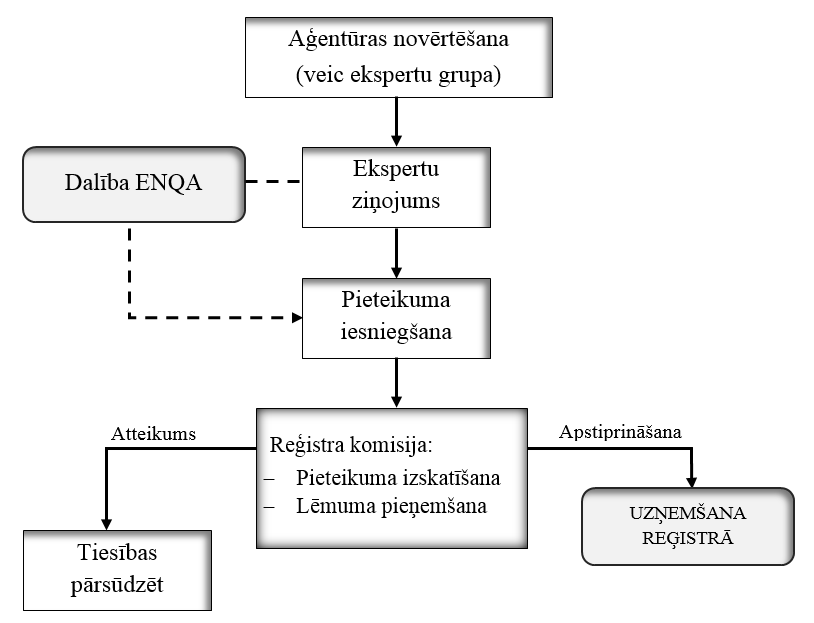 Avots: EQAR informatīvais materiāls, pieejams http://www.eqar.eu/Pieteikuma iesniedzējs var pārsūdzēt nelabvēlīgo EQAR komisijas lēmumu, iesniedzot apelāciju Apelācijas komisijā. EQAR komisijas lēmumu var pārsūdzēt gadījumā, ja ir aizdomas par lēmuma pieņemšanas procedūras neievērošanu vai neobjektīvo lēmumu.Uzņemšana EQAR ir maksas pakalpojums, kas sastāv no:pieteikuma maksas; ikgadējās dalības maksas.Jāatzīmē, ka pirms uzņemšanas EQAR aģentūrai ir jāiziet ārējā novērtēšana, ko veic ekspertu grupa un kas ir finansiāli jānodrošina pašai aģentūrai.  Aģentūrām, kuru juridiskā adrese ir reģistrēta vienā no Eiropas kultūras konvencijas dalībvalstīm, pieteikuma un dalības maksa tiek aprēķināta pēc pazeminātas –„EAIT” – likmes. Pārējiem pretendentiem ir jāmaksā pilna summa.2.tabulaReģistra pakalpojumu cenasEQAR galvenais uzdevums ir sniegt sabiedrībai skaidru un ticamu informāciju par Eiropas kvalitātes nodrošināšanas aģentūru darbību, tādejādi, veicinot uzticamību Eiropas augstākajai izglītībai un kas ir Eiropā pirmais mehānisms bona fide kvalitātes nodrošināšanas aģentūru identificēšanai neatkarīgi no to statusa (publiska vai privāta) un izcelsmes (EAIT vai ārpus tās). Starp būtiskākajiem uzstādījumiem EAIT veidošanā ir savstarpējas uzticēšanās starp dažādu valstu sistēmām veidošana, tādēļ tik liela simboliska un praktiska nozīme ir piederībai pie ENQA un EQAR, kā arī Eiropas kvalitātes standartu pieņemšanai, kas norāda uz nacionālo sistēmu atbilstību Eiropas augstākajā izglītībā pieņemtiem principiem kvalitatīva novērtējuma pēc salīdzināmiem kritērijiem rezultātā.    Latvijas augstākās izglītības kvalitātes nodrošināšanas sistēmas izvērtējums1990.gados Latvija bija viena no tām Boloņas procesa valstīm, kas izveidoja augstākās izglītības akreditācijas sistēmu, tādējādi ierindojoties starp augstākās izglītības nacionālo sistēmu attīstības līderiem EAIT. Turklāt, Latvija ir ratificējusi Lisabonas konvenciju un parakstījusi Boloņas deklarāciju, ar kuru apņemas izveidot ārējās kvalitātes nodrošināšanas sistēmu atbilstoši ESG. Neskatoties uz to, atšķirībā no citvalstu prakses, Latvijā valsts finansējums ārējās kvalitātes nodrošināšanas aģentūrai netika piešķirts, AIKNC darbu padarot atkarīgu tikai no augstskolu finansējuma. Taču pašreiz pastāv tikai atsevišķi kvalitātes nodrošināšanas sistēmas elementi un to nevar nosaukt par vienotu sistēmu, kas atbilstu ESG prasībām.Šajā koncepcijas sadaļā ir sniegts būtiskāko risināmo problēmu (izaicinājumu) izklāsts.3.1. Administratīvais slogsBieži akreditācijas un licencēšanas nodrošināšanas process ietver nelietderīgus soļus un darbības, kas primāri saistītas ar starpinstitūciju sadarbības trūkumu.Saskaņā ar spēkā esošajiem normatīvajiem aktiem pastāv studiju virzienu akreditācija, kuras laikā tiek izvērtēts gan studiju virziens kopumā, gan tam atbilstošas studiju programmas. Savukārt, licencējot studiju programmu, kas atbilst augstskolā akreditētajam studiju virzienam, tā atbilst akreditētās studiju programmas nosacījumam līdz attiecīgā studiju virziena akreditācijai. Tātad, ja studiju virziens jau ir akreditēts, t.sk. novērtēts atbilstoši visiem noteiktajiem kritērijiem, tas nozīmē, ka augstskola jau ir iepriekš sniegusi visu informāciju, kas nepieciešama novērtēšanai, līdz ar to, nevajadzētu atkārtoti sniegt to pašu informāciju, vai atkāroti pārbaudīt to, kas jau tikko tika pārbaudīts. Attiecībā uz esošo prasību augstskolām sagatavot ikgadējus pašnovērtējuma ziņojumus, būtu jāizvērtē to saturu un izstrādes procesu. Jāatsakās no formālu prasību ikgadējas atkārtošanas pašnovērtējumu ziņojumos, uzsvaru liekot uz studiju virziena kvalitātes novērtēšanas ekspertu sniegto ieteikumu ieviešanu, absolventu nodarbinātības monitoringu un citiem būtiskiem indikatoriem.Vienlaikus jāuzsver, ka starpinstitūciju sadarbībai ir jābūt efektīvākai, lai īsākā laika posmā iegūtu vispusīgu informāciju.3.2. Informācijas pieejamībaŠobrīd nav vienas institūcijas, kas pilnībā nodrošina akredītaciju un licencēšanu, kas rada neizpratni par to, kur jāvēršas. Trūkst vienuviet pieejamas pilnīgas un ticamas informācijas.Saskaņā ar  spēkā esošajiem normatīvajiem aktiem akreditācijas un licencēšanas procesu organizē IZM. Lēmumu par studiju virzienu akreditāciju pieņem Studiju akreditācijas komisija, kuras sastāvs ir tas pats, kas ir Studiju programmu licencēšanas komisijā, kas pieņem lēmumu par licences izsniegšanu studiju programmai. Savukārt par augstskolu akreditāciju pieņem lēmumu AIP. Ja studiju programmu licencēšanas un studiju virzienu akreditācijas gadījumā ir vērojama sasaiste un konsekvence, jo komisiju sastāvs ir vienāds, tad augstskolu akreditācijas gadījumā tas ir nedaudz atšķirts process. Savukārt, publiski pieejama informācija par akreditāciju un licencēšanu ir pieejama ministrijas mājas lapā, IKVD izveidotajā reģistrā, kā arī AIKNC mājas lapā. Jāatzīmē, ka vēsturiskā informācija AIKNC mājas lapā www.aiknc.lv ir svarīga diplomu atzīšanā un šo informāciju ir jāsaglabā.  Ņemot vērā minēto, interesentiem nav īsti skaidrs, kur meklēt ticamo informāciju un kur vērsties jautājumu noskaidrošanai.3.3. EfektivitāteKvalitātes nodrošināšanas procesu efektivitāte. Trūkst vienota redzējuma uz augstskolu vai studiju virzienu un pastāv fragmentācija, ņemot vērā, ka trūkst vienotas procesa vadības Ņemot vērā, ka kvalitātes nodrošināšanas procesi ir atrauti viens no otra, trūkst skaidru kvalitātes novērtēšanas procedūru, kas ir vērstas uz pastāvīgu kvalitātes uzlabošanu. Lai nodrošinātu maksimālu ārējo kvalitātes nodrošināšanas procesu efektivitāti, ir būtiski, lai ziņojumi atbilstu paredzētās auditorijas vajadzībām. Tāpēc ir nepieciešama atbalsta sniegšana augstskolām iekšējo kvalitātes nodrošināšanas sistēmu pilnveidošanā un pašnovērtējuma ziņojumu sagatavošanā, kā arī ekspertiem novērtēšanas atzinuma sagatavošanā.3.4. CaurskatamībaTrūkst vienotu, skaidru un caurskatāmu procedūru. Licencēšanas un akreditācijas procedūras ieviestas atšķirīgos laika posmos, izveidojoto nošķirtas procedūras, kas nav izprotamas un pārskatāmas sabiedrībai. Jānodrošina, lai ārejās kvalitātes nodrošināšananu veicošajiem ekspertiem būtu attiecīgā kvalifikācija, prasmes un kompetence. IZM ir izveidojusi ekspertu datu bāzi, tomēr nav izstrādātu skaidru procedūru ekspertu atlasei, kas augstskolām bieži vien rada jautājumus par ekspertu atlasi. Tāpat, eksperti, veicot novērtēšanu, dažādi izprot normatīvajos aktos noteiktās prasības gan par novērtēšanas kritērjiem, gan par atzinuma sagatavošanu, kā rezultātā, sagatavotie ziņojumi ir diezgan atšķirīgi. Eksperti tiek tikai instruēti par novērtēšanas procesu, bet kvalitatīva apmacība netiek nodrošināta.Taisnīguma un uzticamības nodrošināšanas nolūkā lēmumi jābalsta uz publicētiem kritērijiem un tos konsekventi jāinterpretē, līdz ar to nodrošinot vienlīdzības principa ievērošanu – pie vienādiem faktiskajiem  apstākļiem jābūt vienādam lēmumam.3.5. Normatīvais un metodiskais slogsJuridiskais ietvars ir sadrumstalots un tiesību normas, kas ir noteiktas dažādos normatīvajos aktos, bieži vien nav saskaņotas.Akreditācija un licencēšana šobrīd ir minēta vairākos normatīvajos aktos, kas ne vienmēr ir saskaņoti viens ar otru. Dažos joprojām ir minēta studiju programmu akreditācija, kaut gan pāreja uz studiju virzienu akreditāciju notika 2012.gadā. Prasības, kas ir noteiktas MK noteikumos par akreditāciju un licencēšanu vajadzētu savstarpēji saskaņot, novēršot neatbilstības un ieviešot lielāku skaidrību, kā arī saskaņot ar Augstskolu likumā noteiktajām prasībām. 3.6. PārvaldībaTrūkst vienotas procesa vadības. Netiek sistemātiski izvērtēta situācija, netiek ierosināta vienota pieeja līdzīgu jautājumu risināšanā.Jānodrošina akreditācijas un licencēšanas procesu pamatotību, neatkarību, uzticamību un lietderību, bet arī jānodrošina Eiropas kvalitātes nodrošināšanas dimensijas pamatu. Šie elementi ir īpaši nozīmīgi:• ārēja novērtējuma sasaiste ar iekšējo kvalitātes nodrošināšanas sistēmu;• novērtējuma neatkarība;• neatlaidīga prasība, lai ārējās kvalitātes nodrošināšanu veicošajiem ekspertiem būtu šim darbam nepieciešamās prasmes un kompetence;• rūpīga ekspertu atlase;• pienācīgi ekspertu informēšanas vai apmācības pasākumi;• ārvalstu ekspertu izmantošana;• studentu līdzdalība;• pietiekami pārbaudes pasākumi atbilstošas informācijas savākšanai, lai pamatotu slēdzienu un pieņemtos lēmumus;• pašvērtējuma/apmeklējuma/ziņojuma projekta/publicētā ziņojuma/turpmāko darbību modeļa izmantošana pārbaudei;• lēmumu pieņemšanas skaidra procedūra.3.7. MonitoringsKvalitātes nodrošināšana ir dinamisks nevis statisks process. Tai jābūt pastāvīgai, nevis “reizi mūžā”. Tā nebeidzas ar pirmo pārbaudi vai oficiālo turpmāko pasākumu izpildi. Šie pasākumi regulāri jāatkārto.Kvalitātes nodrošināšanas procesiem, kas satur ieteikumus darbībai vai kam nepieciešams tālāks darbības plāns, jāizveido konsekventi īstenojams, iepriekš noteikts turpmākās darbības pasākumu plāns.Šobrīd kvalitātes novērtēšanas rezultātā sniegtās rekomendācijas paredzēts pārbaudīt kārtējās akreditācijas laikā, tomēr tas parasti ir tikai pēc sešiem gadiem, kas nozīmē, ka tikai ik pēc sešiem gadiem tiek veiktas pārbaudes, bet starplaikā nav informācijas par kvalitātes nodrošināšanu, kā arī augstskolas nesaņem atbalstu un ieteikumus studiju kvalitātes uzlabošanai.3.8. Sistēmiskas un ilgtspējīgas darbības trūkums stabila finansējuma trūkuma dēļ Nepastāvot vienai ārējās kvalitātes nodrošināšanas institūcijai ar stabilu finansējumu un adekvātu administratīvo kapacitāti, ārējās kvalitātes nodrošināšanas sistēma ir sarežģīti vadāma un rada nelietderīgi izmantotu resursu riskus (piemēram, pastāvīgi apmācot darbiniekus, kas strauji mainās nenoteiktās karjeras perspektīvas dēļ), kā arī riskus kvalitatīvi pārvaldīt informācijas plūsmas. Jāņem vērā, ka sistēmas „darba priekšmets” – augstākās izglītības programmas un augstskolas – ir ļoti mainīgs objekts, jo augstskolas dabiski ir tendētas veidot jaunas studiju programmas, mainīt līdzšinējās, uzkrājamās informācijas apjoms ir liels un tās pēctecības uzturēšana ir svarīga no diplomatzīšanas viedokļa. Savukārt starptautiskajai diplomatzīšanas sistēmai principiāli svarīgi ir uzturēt pilnu informāciju par iepriekšējos periodos pastāvējušām studiju programmām, augstskolām un to akreditāciju.Alternatīvu izvērtējums augstākās izglītības kvalitātes nodrošināšanas institūcijas izveideiLai atrisinātu 3.nodaļā minētās problēmas, ir nepieciešams, lai kvalitātes nodrošināšanas sistēma Latvijā funkcionē atbilstoši ESG un ar nosacījumu,  ka par to atbildīgā iestāde veic funkcijas, kuras ir uzskaitītas pielikumā.  Ņemot vērā, ka šobrīd tādas iestādes nav un pašreizējais akreditācijas process tikai daļēji atbilst ESG, tiek piedāvāti šādi varianti:Jaunas kvalitātes nodrošināšanas institūcijas izveide;Kvalitātes nodrošināšanas (akreditācijas un licencēšanas) funkciju nodošana Izglītības kvalitātes valsts dienestam;Kvalitātes nodrošināšanas (akreditācijas un licencēšanas) funkciju nodošana Augstākās izglītības padomei;Kvalitātes nodrošināšanas (akreditācijas un licencēšanas) funkciju nodošana Akadēmiskās informācijas centram;4.1. Kvalitātes nodrošināšanas institūcijas izveide (jaundibināta)Ņemot vērā pielikumā sniegto informāciju par atbilstību ESG vadlīnijām un standartiem, var secināt, ka Latvijas augstākās izglītības kvalitātes nodrošināšanas institūcijas oficiālam statusam ir jābūt noteiktam  likumdošanā, nodrošinot to, ka tā ir neatkarīga institūcija, kas veic augstskolu un studiju virzienu akreditācijas un studiju programmu licencēšanas organizēšanu un citas ar ārējās kvalitātes nodrošināšanu saistītas funkcijas.Misija: Veicināt augstākās izglītības kvalitāti, tādejādi paaugstinot Latvijas augstākās izglītības starptautisko konkurētspēju.Mērķis: Nodrošināt Latvijas augstākās izglītības ārējās kvalitātes nodrošināšanas sistēmas darbību, kas darbotos atbilstoši Eiropas kvalitātes standartiem un vadlīnijām un veicinātu Latvijas augstākās izglītības atpazīstamību un atzīšanu.Galvenās funkcijas:Nodrošināt augstākās izglītības institūciju un studiju virzienu akreditāciju:konsultāciju sniegšana augstākās izglītības institūcijām iekšējo kvalitātes novērtēšanas sistēmu veidošanā un pašnovērtējuma ziņojumu sagatavošanā;iesniegto dokumentu pārbaude;komisijas sēžu organizēšana;novērtēšanas procesa organizēšana;ekspertu atlase un apmācība;lēmuma pieņemšanas procesa organizēšana;apstrīdēšanas procedūras nodrošināšana.Nodrošināt augstākās izglītības institūciju un studiju virzienu kvalitātes novērtēšanu:nodrošināt regulāru kvalitātes pārbaudi un monitoringu;izstrādāt pēcpārbaudes/pārraudzības (follow-up) procedūras;Nodrošināt studiju programmu licencēšanu;konsultāciju sniegšana augstākās izglītības institūcijām pašnovērtējuma ziņojumu sagatavošanā;iesniegto dokumentu pārbaude;komisijas sēžu organizēšana;novērtēšanas procesa organizēšana;ekspertu atlase un apmācība;atbalsta sniegšana ekspertu ziņojuma sagatavošanā;lēmuma pieņemšanas procesa organizēšana;Analizēt novērtēšanas rezultātus un sniegt rekomendācijas kvalitātes uzlabošanai:rekomendāciju sniegšana augstākās izglītības institūcijām;rekomendāciju sniegšana izglītības un zinātnes ministrijai;nodrošināt nepārtrauktu kvalitātes pilnveidošanu;Informēt sabiedrību par novērtēšanas rezultātiem:apkopot, analizēt un publicēt mājas lapā;uzturēt datu bāzi;Apmācīt novērtēšanas ekspertus:ekspertu atlases procedūras (kritēriju) izstrāde;ekspertu apmācība;ekspertu datu bāzes uzturēšana un papildināšana;Konsultēt un rīkot apmācības augstākās izglītības institūcijām:konsultāciju sniegšana ar ārējās un iekšējās kvalitātes nodrošināšanu saistītajos jautājumos;semināru rīkošana;Izstrādāt procedūras un vadlīnijas funkciju nodrošināšanai:izstrādāt caurskatāmas un skaidras procedūras, mazinot administratīvo slogu un padarot pakalpojumu pieejamāku;Veikt sistēmas līmeņa analīzi, pētījumus, piedalīties projektos ar ārējās kvalitātes nodrošināšanu saistītajos jautājumos;Piedalīties starptautiskajos tīklos ārējās kvalitātes nodrošināšanai.Priekšrocības:Jaunizveidotā institūcija tiks izveidota, ievērojot ESG vadlīnijas un standartus, kā rezultātā:Kvalitātes nodrošināšanas procedūras ir skaidras, saprotamas un atbilstošas ESG vadlīnijām un standartiem;Institūcija tiks iekļauta ENQA un EQAR, līdz ar to tā tiks starptautiski atzīta.Trūkumi:No valsts pārvaldes viedokļa vēl vienas iestādes dibināšana nav lietderīga.Iekļūšana ENQA un EQAR var notikt ilgākā laika periodā.4.2. Kvalitātes nodrošināšanas (akreditācijas un licencēšanas) funkciju nodošana Izglītības kvalitātes valsts dienestamIKVD ir valsts tiešās pārvaldes iestāde, kuras mērķis ir nodrošināt kvalitatīvu un tiesisku izglītību, veicot izglītības kvalitātes monitoringu un sniedzot atbalstu izglītības procesa īstenošanā Latvijas Republikā. IKVD darbojas saskaņā ar Ministru kabineta 2013.gada 23.aprīļa noteikumiem Nr.225 „Izglītības kvalitātes valsts dienesta nolikums” (turpmāk – MK noteikumi Nr.225). IKVD kompetence ir noteikta Izglītības likuma 20.pantā un MK noteikumos Nr.225. Saskaņā ar Izglītības likuma 20.panta pirmo daļu IKVD kontrolē Izglītības likuma, Vispārējās izglītības likuma, Profesionālās izglītības likums, Augstskolu likuma un citu ar izglītību saistīto normatīvo aktu ievērošanu. IKVD kompetence aptver arī vispārējās un profesionālās izglītības (izņemot augstāko profesionālo izglītību) kvalitātes novērtēšanu, kas noteikta IKVD nolikuma 3.4.punktā un MK 2010.gada 14.septembra noteikumos Nr.852 „Kārtība, kādā akreditē vispārējās un profesionālās izglītības programmas, izglītības iestādes un eksaminācijas centrus”. Sekojot profesionālās izglītības kvalitātes vērtēšanas attīstībai Eiropā, IKVD no 2010.gada iesaistījies Eiropas Komisijas iniciētajā aktivitātē vienotas ietvarstruktūras izveidei un ieviešanai Eiropas Savienības dalībvalstīs profesionālās izglītības un profesionālās tālākizglītības kvalitātes nodrošināšanai, līdz ar to IKVD nolikuma 4.17.punktā ir noteikts uzdevums koordinēt Eiropas kvalitātes nodrošināšanas ietvarstruktūras un vienoto profesionālās izglītības kvalitātes novērtēšanas rādītāju ieviešanu. Ievērojot izmaiņas augstākās izglītības akreditācijā, MK 2013.gada 23.aprīļa noteikumu Nr.225 „Izglītības kvalitātes valsts dienesta nolikums” 4.19.apakšpunktā noteikts IKVD pienākums apkopot un sniegt informāciju, kas nepieciešama augstskolas vai studiju virziena akreditācijai. Savukārt MK 2012.gada 25.septembra noteikumos Nr.668 „Augstskolu, koledžu un studiju virzienu akreditācijas noteikumi” ir nostiprināts IKVD pienākums sniegt informāciju par augstskolu darbību, par konstatētajiem augstskolu pārkāpumiem novērtējamā studiju virziena ietvaros un tam atbilstošo studiju programmu īstenošanā, augstskolu veiktajiem pasākumiem šo pārkāpumu novēršanā un saņemtajām sūdzībām, kas saistītas ar attiecīgā studiju virziena un tam atbilstošo studiju programmu īstenošanu.Jānorāda, ka IKVD kā atbildīgā iestāde, kas kārto Augstskolu reģistru un Akadēmiskā personāla reģistru, bija iesaistīts Eiropas Sociālā fonda projekta ”Augstākās izglītības studiju programmu izvērtēšana un priekšlikumi kvalitātes paaugstināšanai” (Nr. 2011/0012/1DP/1.1.2.2.1./11/IPIA/VIAA/001) īstenošanā, projekta vajadzībām izveidojot augstākās izglītības studiju programmu izvērtēšanas datu bāzi (https://aispi.ikvd.gov.lv), nodrošinot datu ievadi, datu bāzes administrēšanu, informācijas tālāknodošanu augstākās izglītības akreditācijas ekspertiem un sadarbību ar augstskolām. IKVD ir izveidots un publiskots studiju virzienu reģistrs, lai informācija par akreditāciju augstākajā izglītībā būtu publiski pieejama, kā arī jebkurš varētu pārliecināties par studiju programmas, studiju virziena un augstskolu akreditāciju noteiktajā laika posmā. Šāda reģistra pastāvēšana ir ļoti būtiska un tas ir jāturpina uzturēt veidojamajai Latvijas augstākās izglītības kvalitātes nodrošināšanas institūcijai, paredzot tam arī atbilstošu finansējumu. IKVD, akreditācijas un licencēšanas funkciju nodrošināšanai, būtu nepieciešams izveidot kvalitātes nodrošināšanas struktūrvienību/ nodaļu. Līdz ar to iepriekš minēto funkciju izpilde būs piekritīga IKVD dažādām struktūrvienībām. Vienlaikus jāuzsver, ka saskaņā ar ESG vadlīnijām ārējas kvalitātes nodrošināšanas procesam ir jābūt institūcijas galvenajai darbības nozarei, bet IKVD darbībā kvalitātes nodrošināšana ir viens no vairākiem tā kompetencē esošajiem procesiem. Turklāt, IKVD ir IZM pārraudzībā esošā iestāde, kas neatbilst ESG. Priekšrocības:Esošajā iestādē tiks izveidota struktūrvienība/ nodaļa, līdz ar to nav jādibina jauna iestādeTrūkumi:Neatbilst ESG vadlīnijām un standartiem, līdz ar to nevarēs iekļūt ENQA un EQAR, kā rezultātā netiks starptautiski atzīta.IKVD ir IZM pārraudzībā esošā iestāde, kas ir pretrunā ar ESG vadlīnijām.Ārējas kvalitātes nodrošināšanas procesam ir jābūt institūcijas galvenajai darbības nozarei, bet IKVD nodrošina vismaz 8 funkcijas.Starptautiskā sadarbība augstākās izglītības jomā vāji attīstīta.4.3. Kvalitātes nodrošināšanas (akreditācijas un licencēšanas) funkciju nodošana Augstākās izglītības padomeiSaskaņā ar Augstskolu likumu AIP  ir koleģiāla valsts institūcija ar atvasinātas publiskas personas juridisko statusu. AIP locekļus ievel Saeima uz četriem gadiem. AIP locekļus deleģē sekojošas institūcijas: Latvijas Zinātņu akadēmija, Mākslas augstskolu asociācija, Latvijas Izglītības vadītāju asociācija, LTRK, Latvijas Koledžu asociācija, Rektoru padome, Latvijas Augstskolu profesoru asociācija, LDDK, Latvijas Izglītības un zinātnes darbinieku arodbiedrība un Latvijas Studentu apvienība. AIP pamatuzdevumi, kompetence un funkcijas ir noteiktas Augstskolu likuma 70.pantā un tās ir:1) izstrādāt augstākās izglītības un augstskolu attīstības nacionālo koncepciju, paredzot gan valsts, gan citu juridisko un fizisko personu dibināto augstskolu attīstību, un veicina visu veidu augstskolu un augstākās akadēmiskās un augstākās profesionālās izglītības līdztiesīgu un līdzsvarotu attīstību;2) izstrādāt ilgtermiņa plānus un priekšlikumus izglītības un zinātnes attīstībai augstākās izglītības sistēmā;3) izstrādāt priekšlikumus par augstskolu zinātniskā darba, personāla kvalifikācijas un studiju programmu kvalitātes celšanu;4) prognozēt valsts attīstībai nepieciešamo studentu skaitu valstī kopumā un izstrādā priekšlikumus par valsts budžeta finansēto studentu skaitu katrā nozarē;5) izstrādāt priekšlikumus par augstskolu struktūras maiņu valstī;6) izstrādāt priekšlikumus par profesoru skaitu augstskolās un rekomendācijas citos augstākās izglītības jautājumos;7) izstrādāt priekšlikumus par augstākās izglītības pilnveidošanu un studiju apmaksu;8) sniegt izglītības un zinātnes ministram un Ministru kabinetam atzinumu par sagatavoto valsts budžeta projektu augstskolu finansēšanai;9) pieņemt lēmumu par augstskolu akreditāciju kopumā un iesniedz to Izglītības un zinātnes ministrijai apstiprināšanai.AIP veic augstskolu akreditāciju no 1996.gada un šajā laika periodā AIP ir akreditējusi visas Latvijas augstskolas. AIP lēmumus par augstskolu akreditāciju ir pieņēmis, balstoties uz AIKNC organizētajām ekspertu vizītēm un AIKNC izstrādātajiem novērtēšanas kritērijiem. Piemēram, 2007.gadā AIKNC organizēja piecu augstskolu akreditāciju, 2008.gadā – 3., 2009.gadā – 2 . Tieši AIKNC savā mājas lapā (www.aiknc.lv) publiskoja gan akreditēto augstskolu sarakstus un to akreditācijas termiņus, gan augstskolu pašnovērtējuma ziņojumus un ekspertu ziņojumus, kā arī citu saistīto informāciju. Priekšrocības:Esošajā iestādē tiks izveidota struktūrvienība/ nodaļa, līdz ar to nav jādibina jauna iestāde.Pieredze lēmumu pieņemšanā par augstskolu akreditāciju. Pieredze augstākās izglītības studiju programmu vērtēšanā projekta ietvaros.Trūkumi:Neatbilst ESG vadlīnijām un standartiem, līdz ar to nevarēs iekļūt ENQA un EQAR, kā rezultātā var netikt starptautiski atzīta.AIP ir lēmējinstitūcijas, stratēģiskās funkcijas saskaņā ar Augstskolu likumā noteikto. AIP tika izveidota kā augsta līmeņa iestāde, kas īsteno augstākās izglītības politiku Latvijā.AIP locekļu pilnvaru laiks ir četri gadi, savukārt studējošo pilnvaru laiks ir divi gadi. Pēc AIP locekļu pilnvaru beigām izglītības un zinātnes ministrs iesniedz Saeimai apstiprināšanai Padomes locekļu kandidatūras.  Savukārt akreditācija, t.sk. novērtēšana, ir pastāvīgs process, tas ir jānodrošina nepārtraukti, pēc vienotiem principiem un metodikas. Regulāra AIP locekļu maiņa var būtiski ietekmēt akreditācijas procesu, t.sk., radot politisko ietekmi uz akreditācijas lēmumiem. Saskaņā ar ESG vadlīnijām institūcijām jābūt neatkarīgām tādā mērā, lai tās būtu atbildīgas par savu darbību un to ziņojumos pieņemtie lēmumi un ieteikumi nebūtu ietekmējami trešajām personām.Starptautiskā sadarbība vāji attīstīta.4.4. Kvalitātes nodrošināšanas (akreditācijas un licencēšanas) funkciju nodošana Akadēmiskās informācijas centramSaskaņā ar Izglītības likuma 11. panta piekto daļu un Augstskolu likuma 85.pantu AIC ir ministrijas dibināta institūcija, kas pilda ārvalstīs izsniegtu izglītības dokumentu un akadēmiskos grādus apliecinošu dokumentu ekspertīzi un citas ar izglītības dokumentu atzīšanu un starptautisko informācijas apmaiņu saistītas funkcijas.AIC kopš 1995.gada ir Latvijas pārstāvis Eiropas Padomes/UNESCO diplomatzīšanas tīklā ENIC un Eiropas Savienības diplomatzīšanas tīklā NARIC.Latvijas ENIC/NARIC īsteno šādas funkcijas:veic ārzemju diplomu ekspertīzi Latvijā (atbilstoši Izglītības likuma 11.1.pantam), sniedz informāciju par Latvijas izglītības sistēmu ENIC/NARIC tīklam, ārvalstu augstskolām, interesentiem Latvijā.AIC kopš 2003.gada ir informācijas institūcija par ārvalstīs iegūtas profesionālās kvalifikācijas atzīšanu reglamentētajās profesijās (izņemot transporta jomu) saskaņā ar likuma „Par reglamentētajām profesijām un profesionālās kvalifikācijas atzīšanu” 56.panta piekto daļu. AIC izsniedz profesionālās kvalifikācijas atzīšanai ārvalstīs nepieciešamo izziņu, kas apliecina profesionālo pieredzi un tiesības darboties nereglamentētajās profesijās Latvijas Republikā atbilstoši Ministru kabineta 2006.gada 14.februāra noteikumiem Nr.128 „Noteikumi par institūcijām, kas izsniedz Latvijas Republikas iedzīvotājiem nepieciešamos dokumentus viņu profesionālās kvalifikācijas atzīšanai ārvalstīs, un šo dokumentu izsniegšanas kārtību”.AIC no 1995. līdz 2004.gadam pārstāvēja Latviju Eiropas Izglītības fonda (European Training Foundation) Nacionālo observatoriju tīklā. Līdz ar Latvijas iestāšanos Eiropas Savienībā Nacionālās observatorijas kļuva par Eiropas Profesionālās izglītības attīstības centra (European Centre for the Development of Vocational Training, Cedefop) informācijas tīkla ReferNet pārstāvjiem. Kopš 2004. gada AIC struktūrvienība ir Nacionālais Europass centrs, kura uzdevums ir nodrošināt Eiropas Savienības līmeņa iniciatīvas EUROPASS aktivitātes Latvijā. Kopš 2008.gada AIC darbojas kā Latvijas nacionālais koordinācijas punkts nacionālās kvalifikāciju ietvarstruktūras pielīdzināšanai Eiropas kvalifikāciju ietvarstruktūrai un nodrošina atbalstu Latvijas izglītības kvalifikāciju piesaistei Eiropas kvalifikāciju ietvarstruktūrai, kā arī sniedz informāciju par pielīdzināšanas procesu.AIC ir institūcija, kas pieņem lēmumu par Latvijā agrāk iegūtas augstākās izglītības pielīdzināšanu atbilstoši MK 2012.gada 28.februāra noteikumiem Nr.142 „Grādu un profesionālo kvalifikāciju pielīdzināšanas kārtība”.AIC ir starptautiskā līmeņa pieredze, AIC veiksmīgi darbojas Boloņas procesa īstenošanas pasākumos, piemēram, izstrādājot Latvijas kvalifikāciju ietvarstruktūru un darbojoties kā Nacionālais Europass centrs. AIC ir atpazīstama institūcija ar labu reputāciju ne tikai Latvijā, bet arī pāri Latvijas robežām.AIC darbība ir cieši saistīta ar augstākās izglītības jomu. AIC aktīvi piedalās semināros un konferencēs, ka arī regulāri rīko un organizē konferences, seminārus un diskusijas par augstākās izglītības aktuāliem jautājumiem, piemēram, par kvalifikāciju ietvarstruktūru un studiju rezultātiem, diploma pielikumiem un kopīgajiem grādiem.No minētā izriet, ka AIC spētu nodrošināt novērtēšanas organizēšanu, izveidojot tajā kvalitātes nodrošināšanas struktūrvienību/ nodaļu, kuras kompetencē būtu organizēt augstskolu un studiju virzienu akreditāciju, t.sk., novērtēšanu, organizēt licencējamo studiju programmu novērtēšanu, veikt regulāru kvalitātes monitoringu.Priekšrocības:Esošajā iestādē tiks izveidota struktūrvienība/ nodaļa, līdz ar to nav jādibina jauna iestāde.Starptautiskā sadarbība ir veiksmīgi attīstīta.Dažās EAIT valstīs kvalitātes nodrošināšanas procesa funkcijas un izglītības dokumentu atzīšanas funkcijas ir “zem viena jumta”.Iekļūšana ENQA un EQAR var notikt īsākā laika periodā, pārņemot AIKNC pieredzi, ja tā tiks atzīta.Pieredze un ilggadējā līdzdalība Boloņas procesa principu ieviešanā Latvijā.  	4.5. Piedāvāto variantu problēmu risinājumam kopsavilkums        Izvērtējot minēto iestāžu iepriekšējo darbību un pieredzi, to juridisko statusu un atbilstību ESG vadlīnijām un standartiem, var secināt, ka šobrīd Latvijā nav tādas iestādes, kas pilnībā atbilstu ESG vadlīnijām un standartiem un varētu pretendēt uz iekļūšanu ENQA un EQAR.          Vienlaikus jāatzīmē, ka AIC, salīdzinot ar IKVD un AIP, ir iespējas iekļūt ENQA un EQAR, kas nozīmētu, ka tā darbojas atbilstoši ESG vadlīnijām un standartiem un tā tiktu starptautiski atzīta, līdz ar to arī Latvijas kvalitātes nodrošināšanas sistēma būtu augsti novērtēta. Lai nodotu kvalitātes novērtēšanas nodrošināšanas funkcijas AIC, ir nepieciešams veikt normatīvo aktu grozījumus, vienlaikus paredzot arī finansējuma piešķiršanu. Savukārt AIC organizētu savu darbību un pārveidotu struktūru tā, lai varētu nodrošināt kvalitātes nodrošināšanas funkcijas.Veicamie pasākumi un to īstenošanas termiņi5.1. Pasākuma aprakstsIzvērtējot 5.nodaļā piedāvātos variantus IZM izveidotā darba grupa problēmu risinājumam kā racionālāko variantu uzskata akreditācijas un licencēšanas funkciju nodot AIC.AIC ir nodibinājums, kas darbojās saskaņā ar statūtiem, kuri reģistrēti biedrību un nodibinājuma reģistrā 2009.gada 24.novembrī. Saskaņā ar AIC statūtu 10.1.apakšpunktu AIC pārvaldes institūcija ir Valde. Valdes sastāv no trīs Valdes locekļiem, kuru pilnvaru laiks ir trīs gadi no Valdes locekļa apstiprināšanas dienas. AIC operatīvo vadību nodrošina Valdes priekšsēdētājs. Valdes priekšsēdētājs, atbilstoši normatīvajiem aktiem, AIC statūtiem un darba līgumam:Nodrošina nodibinājuma darbību saskaņā ar statūtu 2.1.apakšpunktu;Pārstāv nodibinājum intereses Latvijas Republikas un starptautiskās organizācijās;Slēdz saimnieciskos un darba līgumus;Izsniedz pilnvaras;Atver bankas kontus;Pieņem darbā nodibinājuma darbiniekus, slēdz ar viņiem darba līgumus, kā arī izdod tiem saistošus rīkojumus.AIC direktors, kas ir vienlaikus arī Valdes priekšsēdētājs, vada AIC. Ņemot vērā, ka kvalitātes nodrošināšanas funkcijas sevī ietver apjomīgu veicamo uzdevumu klāstu, AIC būs nepieciešams izveidot nodaļu/departamentu, kuras kompetencē būtu organizēt augstskolu un studiju virzienu akreditāciju un studiju programmu licencēšanu, kā arī citi ar kvalitāti saistītie uzdevumi (skatīt pielikumu). Līdz ar to šādas kvalitātes nodrošināšanas nodaļas vadītājs būs atbildīgs par pielikumā minēto funkciju izpildes nodrošināšanu un kas būs AIC direktora padotībā. Savukārt nodaļas vadītāja padotībā būs personāls, ko saskaņā ar AIC statūtiem pieņem darbā Valdes priekšsēdētājs AIC darbinieki, lai nodrošinātu pielikumā minēto uzdevumu izpildi, koordinēs visu akreditācijas un licencēšanas procesu, sākot no augstskolu pašnovērtējuma ziņojuma saņemšanas (sniedzot arī atbalstu augstskolām pašnovērtējuma sagatavošanā), ekspertu atlases un vizītes sagatavošanas, līdz lēmuma pieņemšanas sagatavošanai. Tādējādi AIC būs tā iestāde, kas veic kvalitātes nodrošināšanas funkciju izpildi, veicot regulāru kvalitātes monitoringu, sniedzot atbalstu gan augstskolām, gan ekspertiem, organizējot ekspertu apmācības un informatīvus seminārus augstskolām, nodrošinot ticamas informācijas publisku pieejamību.2.attēls Latvijas augstākās izglītības kvalitātes nodrošināšanas institūcijas darbība Akadēmiskās informācijas centra struktūrā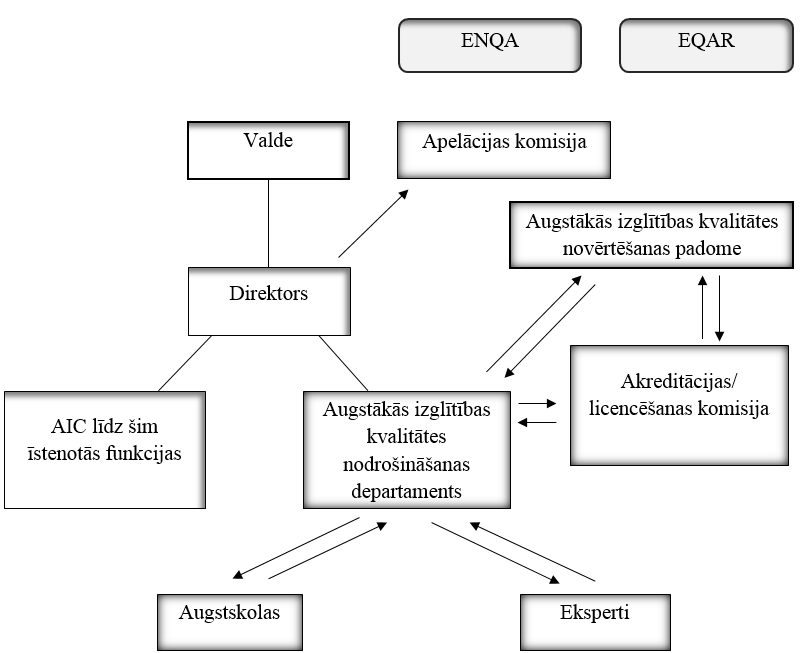 Funkcijas:Valde: īsteno administratīvu un saimniecisku pārvaldību.Direktors: vada AIC darbu AIC Statūtos noteiktās kompetences ietvaros, nominē AIC pārstāvi Akreditācijas/licencēšanas komisijā, darbojas Augstākās izglītības kvalitātes novērtēšanas padomē.Augstākās izglītības kvalitātes novērtēšanas padome (AIC direktors, IZM valsts sekretārs, AIP priekšsēdētājs, RP priekšsēdētājs, LKA priekšsēdētājs, LDDK ģenerāldirektors, LTRK Valdes priekšsēdētājs, LSA prezidents, LIZDA priekšsēdētājs, Tautsaimniecības padomes Konkurētspējas komitejas vadītājs, starptautiskas institūcijas pārstāvis/eksperts). Padomes locekļu pilnvaru laiks ir ne ilgāks kā 6 gadi:veic stratēģisku vadību un plānošanu  attiecībā uz akreditācijas funkcijas īstenošanu AIC darbībā;plāno akreditācijas institūcijas iekļaušanos Eiropas un pasaules akreditācijas tīklos; apstiprina Akreditācijas/ licencēšanas komisijas, kā arī Apelācijas komisijas locekļu atlases kritērijus;apstiprina Apelācijas komisijas un Akreditācijas/ licencēšanas komisijas sastāvus, priekšsēdētājus un viņu vietniekus.Augstākās izglītības kvalitātes nodrošināšanas departaments (sekretariāts):izstrādā ESG atbilstošu ārējās kvalitātes novērtēšanas metodoloģiju, procedūras, rokasgrāmatas un citus iekšējos normatīvos aktus un darba vadlīnijas;izstrādā Akreditācijas/ licencēšanas komisijas, kā arī Apelācijas komisijas locekļu atlases kritērijus;piedalās nepieciešamo normatīvo aktu izstrādē akreditācijas un licencēšanas procesa nodrošināšanai;nodrošina:informācijas apriti,novērtēšanas ekspertu vizīšu norisi,ekspertu atlasi un apmācību norisi,informācijas apmaiņu starp augstskolām un ekspertiem (tai skaitā, uzraugot ziņojumu kvalitāti arī saturiski savas kompetences ietvaros);akreditācijas un licencēšanas procesa dokumentēšanu un arhivēšanu.organizē Augstākās izglītības kvalitātes novērtēšanas padomes un Akreditācijas/ licencēšanas komisijas sēdes, sagatavo to norisei nepieciešamo dokumentāciju, t.sk., pieprasa un saņem ziņas no valsts reģistriem;sagatavo Akreditācijas/ licencēšanas komisijas lēmumprojektus;sagatavo nepieciešamos pārskatus un atskaites; izveido (iegūstot info no iepriekšējiem akreditācijas nodrošinātājiem), uztur un papildina datu bāzi (ekspertu un studiju programmu/virzienu);sniedz nepieciešamo informāciju, konsultācijas un atbalstu augstskolām un citām ieinteresētajām pusēm.Akreditācijas/ licencēšanas komisija (sastāv no 7 atalgotiem locekļiem, kas ir augstākās izglītības kvalitātes eksperti):apstiprina ekspertu sastāvu akreditācijas/licencēšanas vizītēm (pēc sekretariāta priekšlikuma);balstoties uz ekspertu ziņojumu, pieņem lēmumu par akreditāciju vai licencēšanu studiju virzieniem vai programmām.Eksperti:piedalās apmācības;piedalās novērtēšanas vizītēs;sagatavo ziņojumus;sniedz komentārus par sekretariāta iesūtītajām augstskolu iebildumiem;sniedz atgriezenisko saiti par ārējās kvalitātes novērtēšanas procesu Latvijā.Augstskolas:sagatavo pašnovērtējuma ziņojumus;sagatavo novērtēšanas vizīti;nodrošina ekspertus ar visu nepieciešamo informāciju;ar sekretariāta starpniecību lūdz precizēt ziņojumu, ja pēc tā saņemšanas ir radušies iebildumi;savā darbībā nodrošina ESG ievērošanu.Apelācijas komisija (sastāv no trim locekļiem) izskata AII iesniegtās sūdzības/ apelācijas par akreditācijas un licencēšanas procesu.Lai nodotu kvalitātes novērtēšanas nodrošināšanas funkcijas AIC, ir nepieciešams veikt normatīvo aktu grozījumus, vienlaikus paredzot arī finansējuma piešķiršanu. Akreditācijas/ licencēšanas komisijas locekļu darbs tiek apmaksāts. Savukārt AIC organizētu savu darbību un pārveidotu struktūru tā, lai varētu nodrošināt kvalitātes nodrošināšanas funkcijas. Vienlaikus, ievērojot EAIT attīstības principus, kas nosaka, ka kvalitātes nodrošināšanas institūcijas drīkst darboties arī ārpus savas valsts robežām, AIC kā kvalitātes nodrošināšanas institūcija varētu iekļūt ENQA un EQAR, izejot starptautisko novērtēšanu un izpildot attiecīgus kritērijus. Taču tas var būt iespējams pēc noteikta darbības laika, uzkrājot zināmu pieredzi kvalitātes novērtēšanā. Svarīgi ir nodrošināt, lai tiktu pārņemta un būtu pieejama AIKNC uzkrātā pieredze un dati turpmākā akreditācijas organizēšanas procesā, kas tiks īstenots Latvijas augstākās izglītības kvalitātes nodrošināšanas institūcijā AIC.5.2. Veicamie pasākumi un atbildīgās institūcijas5.3. Politikas dokumenti un tiesību aktiNepieciešami šādu normatīvo aktu grozījumi:Grozījumi Augstskolu likumāMK 25.09.2012. noteikumi Nr.668 “Augstskolu, koledžu un studiju virzienu akreditācijas noteikumi”MK 25.04.2013. noteikumi Nr.230 “Studiju programmu licencēšanas noteikumi”MK 2013.gada 3.septembra noteikumi Nr. 721 “Izglītības un zinātnes ministrijas maksas pakalpojumu cenrādis”.Augstākās izglītības kvalitātes nodrošināšanas institūcijas darbības ilgtspējas nodrošinājumsNepieciešamais finansējums: Izdevumus telpu uzturēšanai un nomai aprēķina, piemērojot MK 18.01.2011. ieteikumus Nr. 1 "Vienotās prasības valsts institūciju biroju telpām" nosacījumus. Saskaņā ar minēto MK noteikumu 1.pielikuma 2.2.1.apakšpunktu viena darbinieka nosacītās darba vietas vidējā aprēķinātā platība ir 10 m2. Tiek piemērota vidējā telpu cena par m2 mēnesī 4 EUR/m2 bez PVN (www.vni.lv 3,50 - 5 EUR/m2).  Telpu nomai un uzturēšanai gadā:  10 m2/darbiniekam x 6 darbinieki x 4 EUR/m2 mēnesī  x 1,21 (PVN) x 12 mēneši + 1000 EUR (komunālie maksājumi ) = 4485 EUR gadā. Darba vietas izveidošana 6 darbiniekiem: 6 x 1420 EUR = 8 520 EUR (tikai izveidošanas gadā; datori ar programmatūru, lāzerprinteris ar toneru, biroja galdi, biroja krēsli, galda piederumi).  Darbam nepieciešamie izdevumi 4500 EUR gadā (kancelejas preces, sakari, informatīvi semināri augstskolām,  utt.). Komandējumi uz ārzemēm – nepieciešami 6 ārvalstu komandējumi. (dienas nauda, vidēji – 37 EUR*4 dienas = 148 EUR; naktsmītnes apmaksa, vidēji – 80 EUR*3 naktis=240 EUR; ceļa izdevumi, vidēji – 340 EUR; dalības maksa, vidēji – 350 EUR). (148+240+340+350)*6 = 6 468 EUR gadā. Komandējumiem Latvijā – nepieciešami 50 komandējumi gadā.(dienas nauda – 6 EUR; ceļa izdevumi (turp un atpakaļ), vidēji – 30 EUR). (6 EUR+30 EUR)*50 = 1 800 EURAtlīdzība gadā 6 darbiniekiem: 1400 EUR/mēnesī x 1,2359 x 12 mēneši x 6 darbinieki = 124 579 EUR gadā. Atlīdzība gadā komisijas locekļiem: 28 EUR stundā x 8 stundas x 1,2359 x 12 komisijas locekļi = 3 322 x 12 mēneši = 39 865 EUR gadāDalība starptautiskajās organizācijās:ENQA: kandidātiem – 2 317 EUR gadā, pilntiesīgiem biedriem – 4 635 EUR;Dalība ENQA semināros 2 x gadā – dalības maksa 250 EUR x 2 = 500 EUR.Institūcijas izvērtēšana atbilstoši ESG – vidēji 30 000 EUR.EQAR: pieteikuma maksa – 1  248, 72 EUR; ikgadējā dalības maksa – 1 248, 72 EUR.Indikatīvas Latvijas augstākās izglītības kvalitātes nodrošināšanas institūcijas uzturēšanas izmaksas gadāIndikatīvi Latvijas augstākās izglītības kvalitātes nodrošināšanas institūcijas ieņēmumi 2015.gada laikā provizoriski tiek plānotas 28 studiju virzienu akreditācijas, kas saskaņā ar MK 2013.gada 3.septembra noteikumiem Nr. 721 “Izglītības un zinātnes ministrijas maksas pakalpojumu cenrādis” radītu institūcijai ienākumus 115 457 EUR apmērā (4123,48*28 (summa par studiju virziena akreditāciju, kuram atbilst viena studiju programma)). Papildus 2015.gada laikā var prognozēt 20 studiju programmu licencēšanas gadījumus, kas radītu institūcijai ienākumus 14 513 EUR apmērā (725,66*20). Var secināt, ka kopējie institūcijas ienākumi 2015.gada laikā būs 129 970 EUR, un šie līdzekļi tiks izlietoti akreditācijas vajadzību nodrošināšanai, t.sk. ekspertu atalgojumam. No ienākumiem 129 970 EUR apmērā institūcija var novirzīt darbības nodrošināšanai 32 000 EUR. Lai būtu iespējama pilnvērtīga Latvijas augstākās izglītības kvalitātes nodrošināšanas institūcijas darbība, priekšnoteikums ir stabils finansējums, tādēļ 2015.g. prognozējamo izveidojušos deficītu 158 217 EUR apmērā ir jānosedz no valsts budžeta. Pretējā gadījumā ir jāveic grozījumi MK 2013.gada 3.septembra noteikumos Nr. 721 “Izglītības un zinātnes ministrijas maksas pakalpojumu cenrādis”, paredzot samaksas par akreditāciju vai licencēšanu paaugstināšanu aptuveni 2,6 reizes.Turpmākajiem gadiem ienākumi ir, ņemot vērā, ka 2016. un 2017.gadā ir prognozējami 3 studiju virzienu akreditācijas un 15 studiju licencēšanas gadījumi, 2018.gadā – 100 studiju virzienu akreditācijas un 15 studiju licencēšanas gadījumi, 2019.gadā – 118 studiju virzienu akreditācijas un 15 studiju licencēšanas gadījumi.Ņemot vērā, ka ieņēmumi no maksas pakalpojumu sniegšanas nav pietiekami, ir jāparedz pastāvīgs finansējums no valsts budžeta, tādejādi nodrošinot institūcijas darbības ilgtspēju.Prognozes par sekām, ja netiks risinātas problēmas     Ja netiks izveidota vienota ārējas kvalitātes nodrošināšanas sistēma un Latvijas augstākās izglītības kvalitātes nodrošināšanas institūcija, kvalitātes nodrošināšanas sistēma nedarbosies sistemātiski un atbilstoši Eiropas kvalitātes standartiem un vadlīnijām, tas radīs draudus Latvijā iegūtās augstākās izglītības atzīšanai citās valstīs (diplomatzīšanas problēmas, ārvalstu studentu piesaiste, mobilitāte). Starptautiskajā kontekstā zudīs ticamība Latvijas augstākai izglītībai. Latvija kā Lisabonas Konvencijas  dalībvalsts  nepildīs uzņemtās saistības, kā arī nespēs pilnvērtīgi iekļauties Eiropas vienotās augstākās izglītības telpas veidošanas procesā.Vienlaikus ir jāvērš uzmanība uz šādiem riskiem:Šobrīd akreditāciju un licencēšanu organizē IZM, Augstākās izglītības, zinātnes un inovāciju departamentā uz laiku izveidojot divas darbavietas (detalizēts apraksts 2.1.apakšnodaļā). Ņemot vērā, ka nākamais visaptverošs akreditācijas posms ir paredzēts 2018.- 2019.gadā, pie esošās kapacitātes, cilvēkresursiem un finanšu resursiem, nebūs iespējams nodrošināt akreditācijas procesa organizēšanu nepieciešamajā apjomā un termiņos. Valsts finansējuma trūkuma dēļ, Latvijas akreditācijas institūcijai  nav iespējams iekļūt EQAR reģistrā un ENQA, tādējādi  Latvija nespēs pilnvērtīgi iekļauties Eiropas vienotās augstākās izglītības telpas veidošanas procesā.Netiks ievērots ES Padomes ieteikums par Latvijas 2014.gada valsts reformu programmu un ar ko sniedz Padomes atzinumu par Latvijas 2014.gada stabilitātes programmu, kas nosaka jau 2015.gadā izveidot neatkarīgu augstākās izglītības akreditācijas aģentūru. Nebūs iespējams izmantot Eiropas Sociālā fonda finansējumu, kas ir plānots nacionālās augstākās izglītības kvalitātes nodrošināšanas aģentūras sākotnējās darbības kvalitātes atbalsta pasākumiem un kapacitātes stiprināšanai, lai nodrošinātu nepieciešamo prasību izpildi, lai reģistrētos EQAR, jo nebūs institūcijas, kam to novirzīt.	Iesniedzējs: Izglītības un zinātnes ministre 			I.DruvieteVizē:Valsts sekretāre		          					S.Liepiņa	19.08.2014.9554J.Silka67047785, jolanta.silka@izm.gov.lvI.Stūre67047899, inese.sture@izm.gov.lvAICAkadēmiskās informācijas centrsaugstskolasUniversitātes, akadēmijas, augstskolas un koledžasAIPAugstākās izglītības padomeEAITEiropas Augstākās izglītības telpa(European Higher Education Area)EQAREiropas augstākās izglītības kvalitātes nodrošināšanas reģistrs(The European Quality Assurance Register for Higher Education) ENQAEiropas asociācija kvalitātes nodrošināšanai augstākajā izglītībā (European Association for Quality Assurance in Higher Education)ESGENQA izstrādātie standarti un vadlīnijas kvalitātes nodrošināšanai Eiropas Augstākās izglītības telpā (European Standards and Guidelines for Quality Assurance)ESUEiropas Studentu apvienība (European Students Union)EUAEiropas Universitāšu asociācija  (European University Association)EURASHEEiropas augstākās izglītības institūciju asociācija(European association of Higher Education Institutions)IKVDIzglītības kvalitātes valsts dienestsIZMIzglītības un zinātnes ministrijaLDDKLatvijas Darba devēju konfederācijaLSALatvijas Studentu apvienībaLTRKLatvijas Tirdzniecības un rūpniecības kameraMKMinistru kabinetsRādītājsVai nacionāla kvalitātes nodrošināšanas aģentūra ir ENQA locekle?Ir: Ir: Ir: Ir: Nav: Nav: Nav: Vai nacionāla kvalitātes nodrošināšanas aģentūra ir ENQA locekle?Austrija, Beļģija, Bulgārija, Horvātija, Čehija, Dānija, Igaunija, Somija, Francija, Vācija, Ungārija, Īrija, Itālija, Lietuva, Nīderlande, Norvēģija, Polija, Rumānija, Krievija, Serbija, Spānija, Zviedrija, Šveice, LielbritānijaAustrija, Beļģija, Bulgārija, Horvātija, Čehija, Dānija, Igaunija, Somija, Francija, Vācija, Ungārija, Īrija, Itālija, Lietuva, Nīderlande, Norvēģija, Polija, Rumānija, Krievija, Serbija, Spānija, Zviedrija, Šveice, LielbritānijaAustrija, Beļģija, Bulgārija, Horvātija, Čehija, Dānija, Igaunija, Somija, Francija, Vācija, Ungārija, Īrija, Itālija, Lietuva, Nīderlande, Norvēģija, Polija, Rumānija, Krievija, Serbija, Spānija, Zviedrija, Šveice, LielbritānijaAustrija, Beļģija, Bulgārija, Horvātija, Čehija, Dānija, Igaunija, Somija, Francija, Vācija, Ungārija, Īrija, Itālija, Lietuva, Nīderlande, Norvēģija, Polija, Rumānija, Krievija, Serbija, Spānija, Zviedrija, Šveice, LielbritānijaAndora, Albānija, Armēnija, Azerbaidžāna, Bosnija un Hercegovina, Kipra, Grieķija, Gruzija, Islande, Kazahstāna, Lihtenšteina, Luksemburga, Latvija, Moldova, Melnkalne, Maķedonija, Malta, Portugāle, Slovēnija, Slovākija, Turcija, Ukraina, Svētais KrēslsAndora, Albānija, Armēnija, Azerbaidžāna, Bosnija un Hercegovina, Kipra, Grieķija, Gruzija, Islande, Kazahstāna, Lihtenšteina, Luksemburga, Latvija, Moldova, Melnkalne, Maķedonija, Malta, Portugāle, Slovēnija, Slovākija, Turcija, Ukraina, Svētais KrēslsAndora, Albānija, Armēnija, Azerbaidžāna, Bosnija un Hercegovina, Kipra, Grieķija, Gruzija, Islande, Kazahstāna, Lihtenšteina, Luksemburga, Latvija, Moldova, Melnkalne, Maķedonija, Malta, Portugāle, Slovēnija, Slovākija, Turcija, Ukraina, Svētais KrēslsVai nacionāla kvalitātes nodrošināšanas aģentūra ir EQAR locekle?IrIrIrIrNavNavNavVai nacionāla kvalitātes nodrošināšanas aģentūra ir EQAR locekle?Beļģija, Bulgārija, Šveice, Vācija, Dānija, Spānija, Somija, Francija, Horvātija, Lietuva, Igaunija, Nīderlande, Polija, Rumānija, Norvēģija, Slovēnija, LielbritānijaBeļģija, Bulgārija, Šveice, Vācija, Dānija, Spānija, Somija, Francija, Horvātija, Lietuva, Igaunija, Nīderlande, Polija, Rumānija, Norvēģija, Slovēnija, LielbritānijaBeļģija, Bulgārija, Šveice, Vācija, Dānija, Spānija, Somija, Francija, Horvātija, Lietuva, Igaunija, Nīderlande, Polija, Rumānija, Norvēģija, Slovēnija, LielbritānijaBeļģija, Bulgārija, Šveice, Vācija, Dānija, Spānija, Somija, Francija, Horvātija, Lietuva, Igaunija, Nīderlande, Polija, Rumānija, Norvēģija, Slovēnija, LielbritānijaAndora, Albānija, Armēnija, Austrija, Azerbaidžāna, Bosnija un Hercegovina, Kipra, Čehija,  Grieķija, Gruzija, Ungārija, Īrija, Islande, Itālija, Kazahstāna, Lihtenšteina, Luksemburga, Latvija, Moldova, Melnkalne, Maķedonija, Malta, Portugāle, Serbija, Krievija, Zviedrija,  Slovākija, Turcija, Ukraina, Svētais KrēslsAndora, Albānija, Armēnija, Austrija, Azerbaidžāna, Bosnija un Hercegovina, Kipra, Čehija,  Grieķija, Gruzija, Ungārija, Īrija, Islande, Itālija, Kazahstāna, Lihtenšteina, Luksemburga, Latvija, Moldova, Melnkalne, Maķedonija, Malta, Portugāle, Serbija, Krievija, Zviedrija,  Slovākija, Turcija, Ukraina, Svētais KrēslsAndora, Albānija, Armēnija, Austrija, Azerbaidžāna, Bosnija un Hercegovina, Kipra, Čehija,  Grieķija, Gruzija, Ungārija, Īrija, Islande, Itālija, Kazahstāna, Lihtenšteina, Luksemburga, Latvija, Moldova, Melnkalne, Maķedonija, Malta, Portugāle, Serbija, Krievija, Zviedrija,  Slovākija, Turcija, Ukraina, Svētais KrēslsVai kvalitātes nodrošināšanas aģentūrai ir lēmumu pieņēmēja vai konsultatīva funkcija?Lēmuma pieņēmējaLēmuma pieņēmējaKonsultatīva funkcijaKonsultatīva funkcijaKonsultatīva funkcijaDažādām aģentūrām atšķirīgiDažādām aģentūrām atšķirīgiVai kvalitātes nodrošināšanas aģentūrai ir lēmumu pieņēmēja vai konsultatīva funkcija?21 valsts21 valsts11 valstis11 valstis11 valstis4 valstis (Austrija, Lihtenšteina, Malta, Šveice)4 valstis (Austrija, Lihtenšteina, Malta, Šveice)Vai kvalitātes nodrošināšanas aģentūras lēmumam ir ietekme uz finansējuma piešķiršanu augstākās izglītības programmām?Ir ietekme: Ir ietekme: Ir ietekme: Ir ietekme: Nav ietekmes:Nav ietekmes:Nav ietekmes:Vai kvalitātes nodrošināšanas aģentūras lēmumam ir ietekme uz finansējuma piešķiršanu augstākās izglītības programmām?Piemēram, Francija, Luksemburga, LielbritānijaPiemēram, Francija, Luksemburga, LielbritānijaPiemēram, Francija, Luksemburga, LielbritānijaPiemēram, Francija, Luksemburga, LielbritānijaPiemēram, Bulgārija, Kipra, Vācija, Lihtenšteina, PolijaPiemēram, Bulgārija, Kipra, Vācija, Lihtenšteina, PolijaPiemēram, Bulgārija, Kipra, Vācija, Lihtenšteina, PolijaVai AII ārējās kvalitātes novērtēšanu var veikt citas valsts kvalitātes nodrošināšanas aģentūrai?Valstis, kurās AII novērtēšanu var veikt citas valsts kvalitātes nodrošināšanas aģentūraValstis, kurās AII novērtēšanu var veikt citas valsts kvalitātes nodrošināšanas aģentūraValstis, kurās AII novērtēšanu nevar veikt citas valsts kvalitātes nodrošināšanas aģentūraValstis, kurās AII novērtēšanu nevar veikt citas valsts kvalitātes nodrošināšanas aģentūraValstis, kurās AII novērtēšanu nevar veikt citas valsts kvalitātes nodrošināšanas aģentūraValstis, kurās AII novērtēšanu atsevišķos gadījumos, piemēram, noslēdzot līgumu ar AII un nacionālo aģentūru kā Igaunijā,  var veikt citas valsts kvalitātes nodrošināšanas aģentūraValstis, kurās AII novērtēšanu atsevišķos gadījumos, piemēram, noslēdzot līgumu ar AII un nacionālo aģentūru kā Igaunijā,  var veikt citas valsts kvalitātes nodrošināšanas aģentūraVai AII ārējās kvalitātes novērtēšanu var veikt citas valsts kvalitātes nodrošināšanas aģentūrai?Albānija, Armēnija, Azerbaidžāna, Igaunija, Somija, Horvātija, Kazahstāna, Lihtenšteina, Lietuva, Melnkalne, Nīderlande, Rumānija, TurcijaAlbānija, Armēnija, Azerbaidžāna, Igaunija, Somija, Horvātija, Kazahstāna, Lihtenšteina, Lietuva, Melnkalne, Nīderlande, Rumānija, TurcijaAndora, Austrija, Bulgārija, Čehija, Grieķija, Spānija, Francija, Gruzija, Ungārija, Īrija, Islande, Itālija, Luksemburga, Latvija, Malta, Norvēģija, Polija, Serbija, Zviedrija, Slovēnija, Slovākija, Ukraina, LielbritānijaAndora, Austrija, Bulgārija, Čehija, Grieķija, Spānija, Francija, Gruzija, Ungārija, Īrija, Islande, Itālija, Luksemburga, Latvija, Malta, Norvēģija, Polija, Serbija, Zviedrija, Slovēnija, Slovākija, Ukraina, LielbritānijaAndora, Austrija, Bulgārija, Čehija, Grieķija, Spānija, Francija, Gruzija, Ungārija, Īrija, Islande, Itālija, Luksemburga, Latvija, Malta, Norvēģija, Polija, Serbija, Zviedrija, Slovēnija, Slovākija, Ukraina, LielbritānijaBosnija un Hercegovina, Beļģija, Šveice, Kipra, Vācija, Dānija, Portugāle, Svētais KrēslsBosnija un Hercegovina, Beļģija, Šveice, Kipra, Vācija, Dānija, Portugāle, Svētais KrēslsĀrējo kvalitātes vērtēšanas sistēmu attīstības pakāpes (2010./2011.) atkarībā no tā, vai kvalitātes nodrošināšanas aģentūru darbs ir novērtēts atbilstoši Eiropas kvalitātes standartiem I kategorija – visaugstāk attīstītās sistēmasII kategorija II kategorija III kategorijaIII kategorijaIII kategorijaIV kategorija – salīdzinoši viszemāk attīstītās sistēmasĀrējo kvalitātes vērtēšanas sistēmu attīstības pakāpes (2010./2011.) atkarībā no tā, vai kvalitātes nodrošināšanas aģentūru darbs ir novērtēts atbilstoši Eiropas kvalitātes standartiem Piemēram, Somija, Zviedrija, Norvēģija, Dānija, Polija Čehija, Bulgārija, Rumānija, Horvātija, Austrija, Šveice, Francija, Beļģija, Nīderlande, Īrija, SkotijaPiemēram, Vācija, Spānija, LuksemburgaSvētais krēslsPiemēram, Vācija, Spānija, LuksemburgaSvētais krēslsPiemēram, Igaunija, Latvija, Lietuva, Serbija, Gruzija, Malta Armēnija, Turcija, Grieķija, Albānija, Melnkalne, Slovēnija, Portugāle, Islande, Andora, LihtenšteinaPiemēram, Igaunija, Latvija, Lietuva, Serbija, Gruzija, Malta Armēnija, Turcija, Grieķija, Albānija, Melnkalne, Slovēnija, Portugāle, Islande, Andora, LihtenšteinaPiemēram, Igaunija, Latvija, Lietuva, Serbija, Gruzija, Malta Armēnija, Turcija, Grieķija, Albānija, Melnkalne, Slovēnija, Portugāle, Islande, Andora, LihtenšteinaTurcija, Azerbaidžāna, Ukraina, Slovākija, Bosnija un Hercegovina, Itālija, KazahstānaEAIT valstīm (EUR)EAIT valstīm (EUR)Pilna cena (EUR)Pilna cena (EUR)bez PVNar PVNbez PVNar PVNPieteikuma maksa1 032,001 248,722 064,002 497,44Dalības maksa (ikmēnesi)86,00104,06172,00208,12Jaundibinātā institūcijaIKVDAIPAICOficiālais statussOficiālais statussOficiālais statussOficiālais statussNodibinājums vai atvasināta publiska persona(būtu noteikts Augstskolu likumā)Ministrijas pārraudzībā  esošā iestāde(Izglītības likuma 20.pants)Juridiskā persona(Augstskolu likuma 65.pants)NodibinājumsMinistrijas dibināta institūcija (Izglītības likuma 11.1 pants)Pieredze kvalitātes novērtēšanas organizēšanāPieredze kvalitātes novērtēšanas organizēšanāPieredze kvalitātes novērtēšanas organizēšanāPieredze kvalitātes novērtēšanas organizēšanāNAVNAV Ir pieredze vispārējās un profesionālās izglītības akreditācijāNAVPieņem lēmumu par augstskolu akreditācijuNAVVeic ekspertīzi ārvalstīs iegūto akadēmisko grādu apliecinošu dokumentu.Atbilstība ESG vadlīnijāmAtbilstība ESG vadlīnijāmAtbilstība ESG vadlīnijāmAtbilstība ESG vadlīnijāmATBILSTInstitūcijas izveidošanas procesā tiktu ievērotas ESG vadlīnijasNEATBILSTESG 3.2. ESG 3.3.ESG 3.4.ESG 3.5.ESG 3.6.ESG 3.8.Galvenie trūkumi:Oficiālais statuss un neatkarības nodrošināšanaDarbība un misijas formulējums, kas nosaka, ka kvalitātes nodrošināšanas process ir institūcijas galvenā darbības joma.NEATBILSTESG 3.2. ESG 3.4.ESG 3.5.ESG 3.8.Galvenie trūkumi:Darbība un misijas formulējums, kas nosaka, ka kvalitātes nodrošināšanas process ir institūcijas galvenā darbības joma.NEATBILSTESG 3.2. ESG 3.3.ESG 3.4.ESG 3.5.ESG 3.8.Jo šobrīd kvalitātes nodrošināšanas funkcijas nav deleģētas.Izveidojot kvalitātes nodrošināšanas struktūrvienību/ nodaļu, varētu pilnībā atbilst.Nepieciešamie normatīvo aktu grozījumiNepieciešamie normatīvo aktu grozījumiNepieciešamie normatīvo aktu grozījumiNepieciešamie normatīvo aktu grozījumiJauna likuma pieņemšana vai grozījumi Augstskolu likumā.Esošo MK noteikumu, kas regulē licencēšanas un akreditācijas procesus, grozījumi.Grozījumi Izglītības likumā.Grozījumi Augstskolu likumā.Esošo MK noteikumu, kas regulē licencēšanas un akreditācijas procesus, grozījumi.Grozījumi Augstskolu likumā.Esošo MK noteikumu, kas regulē licencēšanas un akreditācijas procesus, grozījumi.Grozījumi Augstskolu likumā.Esošo MK noteikumu, kas regulē licencēšanas un akreditācijas procesus, grozījumi.Nr.p.k.Veicamais pasākumsTermiņšAtbildīgā institūcija un iesaistītās institūcijas1.Izveidot normatīvo bāzi kvalitātes nodrošināšanas (licencēšanas un akreditācijas) funkciju nodošanai AIC2014.-2015.IZMAIC, RP, AIP, LSA, LDDK2.Nacionālās kvalitātes nodrošināšanas institūcijas darbības principu izstrāde2014.IZM, AIC3. Finansējuma pieprasījums nacionālās kvalitātes nodrošināšanas institūcijas Jauno politiku iniciatīvu ietvaros2014.IZM4.Struktūrfondu aktivitātes noteikumu izstrāde2014.-2015.IZM5.Nacionālās kvalitātes nodrošināšanas institūcijas darbības uzsākšana, izmantojot ES struktūrfondu “seed money”2015.AIC, IZM6.Nacionālās kvalitātes nodrošināšanas institūcijas iekšējo procedūru izstrāde, personāla apmācība, pieredzes apgūšana2015.AIC7.Akreditācijas un licencēšanas procesa uzsākšana AIC2015.II pusgadsAIC8.Nacionālās kvalitātes nodrošināšanas institūcijas stratēģijas izstrāde iekļūšanai ENQA un EQAR, reģistrēšanās ENQA asociētā biedra statusā2016.I pusgadsAIC9.Nacionālās kvalitātes nodrošināšanas institūcijas izvērtēšana atbilstoši ESG2017.AIC10.Nacionālās kvalitātes nodrošināšanas institūcijas pieteikšanās EQAR un ENQA2018.AICIzdevumu pozīcija2015. (euro)2016. (euro)2017. (euro)2018. (euro)2019. (euro)Biroja noma un uzturēšana 4 4854 4854 4854 4854 485Darba vietu izveidošana 8 5200000Biroja preces, sakari4 5004 5004 5004 5004 500Atlīdzība 6 darbiniekiem124 579124 579124 579124 579124 579Atlīdzība komisijas locekļiem39 86539 86539 86539 86539 865Komandējumi8 2688 2688 2688 2688 268Dalība ENQA00281728175 135Dalība EQAR0001 2491 249Institūcijas izvērtēšana atbilstoši ESG0030 00000Kopā190 217181 697214 514184 514188 081Ieņēmumi2015. (euro)2016. (euro)2017. (euro)2018. (euro)2019. (euro)Plānotie ienākumi, kas tiks novirzīti darbības nodrošināšanai32 0005 4005 40058 40068 480Valsts budžets158 217176 297209 114126 114119 601 Kopā190 217181 697214 514184 514188 081